The Annual General Meeting of the Hepworth Parish Council took place on Thursday 3rd May 2018 at the village hall where the following items were discussed.Dates of next meetings  	 2018 – 5 Jul, 6 Sep, 1 Nov  2019 – 3 Jan, 7 Mar, 4 Apr Annual Parish Meeting, 2 May Annual General Meeting, 4 Jul, 5 Sep, 7 NovSpeed Watch TeamAfter lengthy discussions we are happy to report that the first Speed Indication Device (SID) has been installed in Hepworth.  At the moment it is located at the A143 end of “The Street”, just past “The Maltings” on the right hand side of the road as you are leaving the village.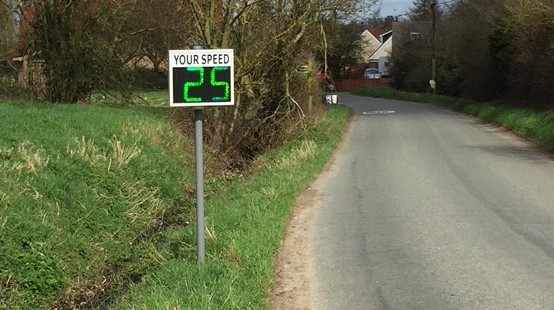 It is monitoring the road traffic coming into the village from the A143 and from the date of installation it has been achieving its purpose. Many vehicles are approaching the radar at more than the speed limit but before leaving its range they are slowing down to 30MPH.We have located several positions throughout the village and in time the SID will be relocated to each of these.We wish to thank Borough Councillor Carol Bull for the generous donation of £739 towards the cost of the machine and to the Hepworth Parish Council who contributed the remaining £1700Three mounting poles were installed, free of charge, by the Highways Department of the Borough Council and many thanks to them.We would also like to thank a Kathryn and Phil Clifford who generously donated an Android Phone as an operating device to collect the data accumulated by the SID.HEPWORTH PARISH COUNCIL          DRAFT MINUTES                                                                                                              AttendeesAttendeesMr David Stannard (Chairman)Mrs M MacPhersonMrs M MacPhersonMr G BloomfieldMrs K ShearerMrs K ShearerMrs R VernonMrs Sue Yeomans (Parish Clerk)Mrs Sue Yeomans (Parish Clerk)Mr A YorkeMrs N YorkeMrs N YorkeCllr C Bull                                                          Ms L RobinsonCllr C Bull                                                          Ms L RobinsonCllr C Bull                                                          Ms L RobinsonThere was one member of the public presentThere was one member of the public presentThere was one member of the public present1.ApologiesCllr J SpicerApologiesCllr J SpicerApologiesCllr J SpicerAction2.Election of Chair and Vice ChairThe Parish Council accepted the resignation of Mr D Stannard as Chair.   Mr Stannard was unanimously re-elected as Chairman.  Mr A Yorke was unanimously elected as Vice Chairman.  Declaration of Acceptance of Office forms signed by both.Address by Cllr StannardCllr Stannard gave a potted history of his many years on the Parish Councillor for new members of the PC.   He went on to voice his concerns about the increased use of technology, i.e. emails and the fact people are no longer actually speaking to each other, and problems which can arise.  He also raised concerns about the amount of bureaucracy now being imposed on Parish Councils and the increased work load on both the Chairman and Clerk, the latest being Data Protection.  Clerks are now advised to take the Certificate in Local Council Administration (CiLCA) qualification, and the Chairman and Clerk foresee this being a requisite of taking on the post of Clerk in the future.In summary Cllr Stannard advised that this would be his last year as Chairman and Parish Councillor and that he would be resigning at the next AGM in May 2019.Election of Chair and Vice ChairThe Parish Council accepted the resignation of Mr D Stannard as Chair.   Mr Stannard was unanimously re-elected as Chairman.  Mr A Yorke was unanimously elected as Vice Chairman.  Declaration of Acceptance of Office forms signed by both.Address by Cllr StannardCllr Stannard gave a potted history of his many years on the Parish Councillor for new members of the PC.   He went on to voice his concerns about the increased use of technology, i.e. emails and the fact people are no longer actually speaking to each other, and problems which can arise.  He also raised concerns about the amount of bureaucracy now being imposed on Parish Councils and the increased work load on both the Chairman and Clerk, the latest being Data Protection.  Clerks are now advised to take the Certificate in Local Council Administration (CiLCA) qualification, and the Chairman and Clerk foresee this being a requisite of taking on the post of Clerk in the future.In summary Cllr Stannard advised that this would be his last year as Chairman and Parish Councillor and that he would be resigning at the next AGM in May 2019.Election of Chair and Vice ChairThe Parish Council accepted the resignation of Mr D Stannard as Chair.   Mr Stannard was unanimously re-elected as Chairman.  Mr A Yorke was unanimously elected as Vice Chairman.  Declaration of Acceptance of Office forms signed by both.Address by Cllr StannardCllr Stannard gave a potted history of his many years on the Parish Councillor for new members of the PC.   He went on to voice his concerns about the increased use of technology, i.e. emails and the fact people are no longer actually speaking to each other, and problems which can arise.  He also raised concerns about the amount of bureaucracy now being imposed on Parish Councils and the increased work load on both the Chairman and Clerk, the latest being Data Protection.  Clerks are now advised to take the Certificate in Local Council Administration (CiLCA) qualification, and the Chairman and Clerk foresee this being a requisite of taking on the post of Clerk in the future.In summary Cllr Stannard advised that this would be his last year as Chairman and Parish Councillor and that he would be resigning at the next AGM in May 2019.3.Declarations of InterestThe following Councillor declared an interest Item 13 - Hepworth Parochial Church Council, Mrs M MacPherson Declarations of InterestThe following Councillor declared an interest Item 13 - Hepworth Parochial Church Council, Mrs M MacPherson Declarations of InterestThe following Councillor declared an interest Item 13 - Hepworth Parochial Church Council, Mrs M MacPherson 4.Appointment of other bodiesTrustees of Hepworth Charities – Mrs N YorkeThe Hepworth Recreation Ground Committee – Mrs R VernonHepworth Parochial Church Council – Mrs M MacPhersonAppointment of other bodiesTrustees of Hepworth Charities – Mrs N YorkeThe Hepworth Recreation Ground Committee – Mrs R VernonHepworth Parochial Church Council – Mrs M MacPhersonAppointment of other bodiesTrustees of Hepworth Charities – Mrs N YorkeThe Hepworth Recreation Ground Committee – Mrs R VernonHepworth Parochial Church Council – Mrs M MacPherson5. Minutes of previous meetingsThe minutes of the Annual General Meeting held on 18 May 2017, and the Parish Council Meeting held 15 March 2018 were agreed and signed as a true record.Minutes of previous meetingsThe minutes of the Annual General Meeting held on 18 May 2017, and the Parish Council Meeting held 15 March 2018 were agreed and signed as a true record.Minutes of previous meetingsThe minutes of the Annual General Meeting held on 18 May 2017, and the Parish Council Meeting held 15 March 2018 were agreed and signed as a true record.6.Public ParticipationA member of the Speedwatch Team gave a presentation on the new Speed Indicator Device on behalf of the Speedwatch Team.  See attached.Public ParticipationA member of the Speedwatch Team gave a presentation on the new Speed Indicator Device on behalf of the Speedwatch Team.  See attached.Public ParticipationA member of the Speedwatch Team gave a presentation on the new Speed Indicator Device on behalf of the Speedwatch Team.  See attached.7.Matters arising from previous meetingsA large metal construction has been noted at the rear of Mill House.  Cllr Bull to look into.Neighbourhood Watch Scheme.  Clerk has details of setting up a scheme.  Cllr Robinson to put note in Hepworth Herald asking for volunteers.Matters arising from previous meetingsA large metal construction has been noted at the rear of Mill House.  Cllr Bull to look into.Neighbourhood Watch Scheme.  Clerk has details of setting up a scheme.  Cllr Robinson to put note in Hepworth Herald asking for volunteers.Matters arising from previous meetingsA large metal construction has been noted at the rear of Mill House.  Cllr Bull to look into.Neighbourhood Watch Scheme.  Clerk has details of setting up a scheme.  Cllr Robinson to put note in Hepworth Herald asking for volunteers.CBClerk8.Councillor ResignationsCllr Stannard advised the council that regrettably Cllr K Shearer had resigned due to family and work commitments. Cllr Shearer said she had really enjoyed her time on the PC.  Cllr Stannard thanked Cllr Shearer for her hard work, enthusiasm and dedication during her time on the PC.  The Clerk also thanked Cllr Shearer for all the advice and support she had given her.  Electoral Services have been informed and a Notice of Vacancy published on the notice board.  If no request for an election is received the post will be filled by a Casual Vacancy.Councillor ResignationsCllr Stannard advised the council that regrettably Cllr K Shearer had resigned due to family and work commitments. Cllr Shearer said she had really enjoyed her time on the PC.  Cllr Stannard thanked Cllr Shearer for her hard work, enthusiasm and dedication during her time on the PC.  The Clerk also thanked Cllr Shearer for all the advice and support she had given her.  Electoral Services have been informed and a Notice of Vacancy published on the notice board.  If no request for an election is received the post will be filled by a Casual Vacancy.Councillor ResignationsCllr Stannard advised the council that regrettably Cllr K Shearer had resigned due to family and work commitments. Cllr Shearer said she had really enjoyed her time on the PC.  Cllr Stannard thanked Cllr Shearer for her hard work, enthusiasm and dedication during her time on the PC.  The Clerk also thanked Cllr Shearer for all the advice and support she had given her.  Electoral Services have been informed and a Notice of Vacancy published on the notice board.  If no request for an election is received the post will be filled by a Casual Vacancy.Clerk9.Clerk’s/RFO ReportBank Balances @ 12 Apr 2018Community (current) account	£2,339.11 Business Saver account		£1,829.48A VAT claim for refund of £612.27 was submitted 15 April 2018.Speed Watch Sessions - March 2018: 22.03.18 = 7 April 2018:  16.04.18 = 9Workplace Pensions –  On 6th April 2018 the minimum amount employers must pay into workplace pensions is going up.  As the Parish Council do not have any employees eligible for a workplace pension this will not apply.Clerk’s contracted hours 1 Apr 17 – 31 Mar 18 were 234.  Actual hours worked 255.45 + 45 minutes holiday owed.  Total hours worked above contracted hours 22.30.Clerk’s/RFO ReportBank Balances @ 12 Apr 2018Community (current) account	£2,339.11 Business Saver account		£1,829.48A VAT claim for refund of £612.27 was submitted 15 April 2018.Speed Watch Sessions - March 2018: 22.03.18 = 7 April 2018:  16.04.18 = 9Workplace Pensions –  On 6th April 2018 the minimum amount employers must pay into workplace pensions is going up.  As the Parish Council do not have any employees eligible for a workplace pension this will not apply.Clerk’s contracted hours 1 Apr 17 – 31 Mar 18 were 234.  Actual hours worked 255.45 + 45 minutes holiday owed.  Total hours worked above contracted hours 22.30.Clerk’s/RFO ReportBank Balances @ 12 Apr 2018Community (current) account	£2,339.11 Business Saver account		£1,829.48A VAT claim for refund of £612.27 was submitted 15 April 2018.Speed Watch Sessions - March 2018: 22.03.18 = 7 April 2018:  16.04.18 = 9Workplace Pensions –  On 6th April 2018 the minimum amount employers must pay into workplace pensions is going up.  As the Parish Council do not have any employees eligible for a workplace pension this will not apply.Clerk’s contracted hours 1 Apr 17 – 31 Mar 18 were 234.  Actual hours worked 255.45 + 45 minutes holiday owed.  Total hours worked above contracted hours 22.30.10.Data Protection Compliance by 25th May 2018Registration with the Information Commissioners Office (ICO) was discussed and agreed.Clerk to attend a GDPR Awareness Session at SALC on 10th May.Data Protection Compliance by 25th May 2018Registration with the Information Commissioners Office (ICO) was discussed and agreed.Clerk to attend a GDPR Awareness Session at SALC on 10th May.Data Protection Compliance by 25th May 2018Registration with the Information Commissioners Office (ICO) was discussed and agreed.Clerk to attend a GDPR Awareness Session at SALC on 10th May.ClerkClerk8.To the following accounts for paymentHMRC Qtr to 5 Apr 18 - £34.40Clerks Salary Feb – Mar 18 - £337.94Suffolk Preservation Society Annual Subscription - £30.00SALC 6 months payroll to Mar 18 - £27.00Sandy Lane Nurseries, Trees - £126.00The Churches Conservation Trust (donation to Mr D Palgrave for APM talk) - £50.00Clerks Expenses Mar – Apr 18 - £111.66Speedar Ltd – 2xSpeedar Batteries £71.22SALC Annual Internal Audit 31 Mar 18 - £170.40SALC Subscription for 2018/19 - £249.05Cllr Shearer to be removed as signatory on the Bank Accounts and Cllr Yorke to be added The receipts and payments account for the year 2017/18 was reviewed and signedThe Annual Governance Statement was reviewed and signedThe Annual Accounting Statement was reviewed and signedA discussion was held about setting up a Petty Cash Account but it was agreed the requirement was too small at the present time.To the following accounts for paymentHMRC Qtr to 5 Apr 18 - £34.40Clerks Salary Feb – Mar 18 - £337.94Suffolk Preservation Society Annual Subscription - £30.00SALC 6 months payroll to Mar 18 - £27.00Sandy Lane Nurseries, Trees - £126.00The Churches Conservation Trust (donation to Mr D Palgrave for APM talk) - £50.00Clerks Expenses Mar – Apr 18 - £111.66Speedar Ltd – 2xSpeedar Batteries £71.22SALC Annual Internal Audit 31 Mar 18 - £170.40SALC Subscription for 2018/19 - £249.05Cllr Shearer to be removed as signatory on the Bank Accounts and Cllr Yorke to be added The receipts and payments account for the year 2017/18 was reviewed and signedThe Annual Governance Statement was reviewed and signedThe Annual Accounting Statement was reviewed and signedA discussion was held about setting up a Petty Cash Account but it was agreed the requirement was too small at the present time.To the following accounts for paymentHMRC Qtr to 5 Apr 18 - £34.40Clerks Salary Feb – Mar 18 - £337.94Suffolk Preservation Society Annual Subscription - £30.00SALC 6 months payroll to Mar 18 - £27.00Sandy Lane Nurseries, Trees - £126.00The Churches Conservation Trust (donation to Mr D Palgrave for APM talk) - £50.00Clerks Expenses Mar – Apr 18 - £111.66Speedar Ltd – 2xSpeedar Batteries £71.22SALC Annual Internal Audit 31 Mar 18 - £170.40SALC Subscription for 2018/19 - £249.05Cllr Shearer to be removed as signatory on the Bank Accounts and Cllr Yorke to be added The receipts and payments account for the year 2017/18 was reviewed and signedThe Annual Governance Statement was reviewed and signedThe Annual Accounting Statement was reviewed and signedA discussion was held about setting up a Petty Cash Account but it was agreed the requirement was too small at the present time.Clerk12.Planning ApplicationThere were no planning applications to considerPlanning ApplicationThere were no planning applications to considerPlanning ApplicationThere were no planning applications to consider13.Donations to voluntary organisationsDonations to the following organisations were agreedParochial Church Council - £200 (under Charities Act 1993 sect. 79)Hepworth WI - £50 (Section 19 Local Government (Misc provisions) Act 1976)Suffolk Accident and Rescue - £50.00  (S137 Local Government Act 1972)Donations to voluntary organisationsDonations to the following organisations were agreedParochial Church Council - £200 (under Charities Act 1993 sect. 79)Hepworth WI - £50 (Section 19 Local Government (Misc provisions) Act 1976)Suffolk Accident and Rescue - £50.00  (S137 Local Government Act 1972)Donations to voluntary organisationsDonations to the following organisations were agreedParochial Church Council - £200 (under Charities Act 1993 sect. 79)Hepworth WI - £50 (Section 19 Local Government (Misc provisions) Act 1976)Suffolk Accident and Rescue - £50.00  (S137 Local Government Act 1972)Clerk 14.Review and approve updated Risk Assessment DocumentThe updated Asset List was reviewed and approved.  Cllr McPherson to oversee.The Risk Assessment (V4) was approved by the meeting and signed by the Chairman.  Cllr Yorke appointed as Risk Assessment Officer.Review and approve updated Risk Assessment DocumentThe updated Asset List was reviewed and approved.  Cllr McPherson to oversee.The Risk Assessment (V4) was approved by the meeting and signed by the Chairman.  Cllr Yorke appointed as Risk Assessment Officer.Review and approve updated Risk Assessment DocumentThe updated Asset List was reviewed and approved.  Cllr McPherson to oversee.The Risk Assessment (V4) was approved by the meeting and signed by the Chairman.  Cllr Yorke appointed as Risk Assessment Officer.MMAY15.Review updated Standing Orders.  Review Financial Standing OrdersThe Standing Orders (Version April 2018) have been updated according to NALC guidelines.  They were reviewed and approved.The Financial Standing Orders (Version Feb 2016) are unchanged, these were reviewed and approved.Review updated Standing Orders.  Review Financial Standing OrdersThe Standing Orders (Version April 2018) have been updated according to NALC guidelines.  They were reviewed and approved.The Financial Standing Orders (Version Feb 2016) are unchanged, these were reviewed and approved.Review updated Standing Orders.  Review Financial Standing OrdersThe Standing Orders (Version April 2018) have been updated according to NALC guidelines.  They were reviewed and approved.The Financial Standing Orders (Version Feb 2016) are unchanged, these were reviewed and approved.16.Installation of new litter binsA parishioner has requested additional installation of litter bins on The Street.  Wood Lane was agreed as a site.  Cllr Bull will provide information and possibly funding.It was suggested a litter pick to be organised.  An advertisement will be put in the Hepworth Herald and on the community Facebook page asking for volunteers.  Cllr Robinson to coordinate.Installation of new litter binsA parishioner has requested additional installation of litter bins on The Street.  Wood Lane was agreed as a site.  Cllr Bull will provide information and possibly funding.It was suggested a litter pick to be organised.  An advertisement will be put in the Hepworth Herald and on the community Facebook page asking for volunteers.  Cllr Robinson to coordinate.Installation of new litter binsA parishioner has requested additional installation of litter bins on The Street.  Wood Lane was agreed as a site.  Cllr Bull will provide information and possibly funding.It was suggested a litter pick to be organised.  An advertisement will be put in the Hepworth Herald and on the community Facebook page asking for volunteers.  Cllr Robinson to coordinate.CBLR17.Reports from Cllr Spicer and Cllr BullCllr Spicer (report sent in her absence)Little progress re the flood as I took Mark Stevens (Assistant Director of Highways) to see it a week ago.  Although not too bad then (only covered half the road) he absolutely got the problem.  He is not convinced the “broken drain” version is correct but agreed not question of landowner responsibility and said he will ensure investigation work starts this year.I think I have won the argument about the solar powered sign (on the A43) but cannot confirm yet.Cllr Bull reportThe One Council proposal was debated and went through unanimously, it will go to the Lords next week (which is merely a formality), should be in place by May 2019.The Warding Review went to the Boundary Commission today, there is no change for Hepworth.Cllr Bull is liaising with Mark Stevens (Assistant Director of Highways) about a “Public Statement” re the flooding.  To be put in Hepworth Herald, Barningham News, website, community facebook page, notice board and make other PCs in the area aware.Reports from Cllr Spicer and Cllr BullCllr Spicer (report sent in her absence)Little progress re the flood as I took Mark Stevens (Assistant Director of Highways) to see it a week ago.  Although not too bad then (only covered half the road) he absolutely got the problem.  He is not convinced the “broken drain” version is correct but agreed not question of landowner responsibility and said he will ensure investigation work starts this year.I think I have won the argument about the solar powered sign (on the A43) but cannot confirm yet.Cllr Bull reportThe One Council proposal was debated and went through unanimously, it will go to the Lords next week (which is merely a formality), should be in place by May 2019.The Warding Review went to the Boundary Commission today, there is no change for Hepworth.Cllr Bull is liaising with Mark Stevens (Assistant Director of Highways) about a “Public Statement” re the flooding.  To be put in Hepworth Herald, Barningham News, website, community facebook page, notice board and make other PCs in the area aware.Reports from Cllr Spicer and Cllr BullCllr Spicer (report sent in her absence)Little progress re the flood as I took Mark Stevens (Assistant Director of Highways) to see it a week ago.  Although not too bad then (only covered half the road) he absolutely got the problem.  He is not convinced the “broken drain” version is correct but agreed not question of landowner responsibility and said he will ensure investigation work starts this year.I think I have won the argument about the solar powered sign (on the A43) but cannot confirm yet.Cllr Bull reportThe One Council proposal was debated and went through unanimously, it will go to the Lords next week (which is merely a formality), should be in place by May 2019.The Warding Review went to the Boundary Commission today, there is no change for Hepworth.Cllr Bull is liaising with Mark Stevens (Assistant Director of Highways) about a “Public Statement” re the flooding.  To be put in Hepworth Herald, Barningham News, website, community facebook page, notice board and make other PCs in the area aware.Clerk18.CorrespondenceThere was no correspondence that has not been circulated. CorrespondenceThere was no correspondence that has not been circulated. CorrespondenceThere was no correspondence that has not been circulated.  19.Questions to the ChairCllr Robinson asked if the PC could supply a poppy wreath for the Battles Over Centenary on 11 Nov.  Cllr Yorke advised a wreath is laid by him every year on Remembrance Day.Cllr Robinson asked if the list of suggested items for the village put forward by parishioners at the APM would be discussed.  Clerk advised they will be on the agenda for the next meeting.The Clerk asked if the PC would like to hold the APM in the same format last year as this year.  It was unanimously agreed to do so.  Date of next APM is 4 April 2019.Questions to the ChairCllr Robinson asked if the PC could supply a poppy wreath for the Battles Over Centenary on 11 Nov.  Cllr Yorke advised a wreath is laid by him every year on Remembrance Day.Cllr Robinson asked if the list of suggested items for the village put forward by parishioners at the APM would be discussed.  Clerk advised they will be on the agenda for the next meeting.The Clerk asked if the PC would like to hold the APM in the same format last year as this year.  It was unanimously agreed to do so.  Date of next APM is 4 April 2019.Questions to the ChairCllr Robinson asked if the PC could supply a poppy wreath for the Battles Over Centenary on 11 Nov.  Cllr Yorke advised a wreath is laid by him every year on Remembrance Day.Cllr Robinson asked if the list of suggested items for the village put forward by parishioners at the APM would be discussed.  Clerk advised they will be on the agenda for the next meeting.The Clerk asked if the PC would like to hold the APM in the same format last year as this year.  It was unanimously agreed to do so.  Date of next APM is 4 April 2019.ClerkClerkThe meeting closed at 9.40 pmThe meeting closed at 9.40 pmThe meeting closed at 9.40 pm